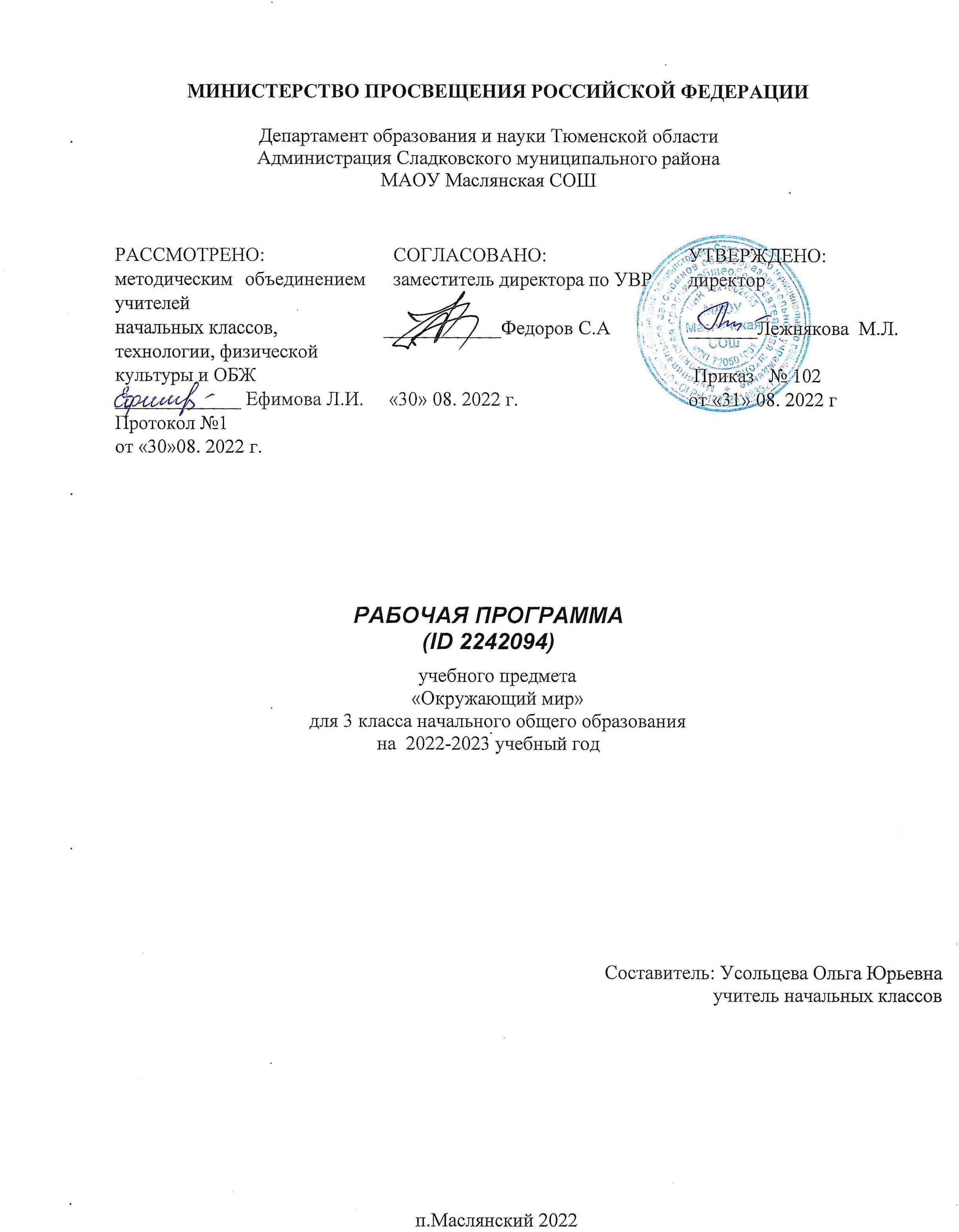 Пояснительная запискаРабочая программа по предмету «Окружающий мир» (предметная область «Обществознание и естествознание» («Окружающий мир») для 3 является частью Образовательной программы, реализующейся в МАОУ Маслянской СОШ.Программа составлена на основе:Федерального государственного образовательного стандарта начального общего образования, утвержденного приказом Министерства образования и науки Российской Федерации от 31 мая 2021 №286.Примерной основной образовательной программы начального общего образования, одобренной решением федерального учебно-методического объединения по общему образованию (протокол от 8 апреля . № 1/15).Учебного плана основного общего образования МАОУ Маслянской СОШ на 2022-2023 уч. год.Рабочей программой воспитания и социализации МАОУ Маслянской СОШ, а также с учётом историко-культурного стандарта.Используется учебник УМК «Школа Росси». Окружающий мир. 3 класс: учебник для учащихся общеобразовательных организаций: в 2 ч. / А.А.Плешаков –М.: « Просвещение» 2022.В соответствии с учебным планом МАОУ Маслянская СОШ на изучение окружающего мира в 3 классе отводится 68 часов в год, 2 часа в неделю.Изучение предмета «Окружающий мир», интегрирующего знания о природе, предметном мире, обществе и взаимодействии людей в нём, соответствует потребностям и интересам детей младшего школьного возраста и направлено на достижение следующих целей:формирование целостной картины мира и осознание места в нём человека на основе единства рационально-научного познания и эмоционально-ценностного осмысления ребёнком личного опыта общения с людьми и природой;духовно-нравственное развитие и воспитание личности гражданина России в условиях культурного и конфессионального многообразия российского общества.Основными задачами реализации содержания курса являются:формирование уважительного отношения к семье, населённому пункту, региону, в котором проживают дети, к России, её природе и культуре, истории и современной жизни;осознание ребёнком ценности, целостности и многообразия окружающего мира, своего места в нём;формирование модели безопасного поведения в условиях повседневной жизни и в различных опасных и чрезвычайных ситуациях;формирование психологической культуры и компетенции для обеспечения эффективного и безопасного взаимодействия в социумеДанный курс носит интегрированный характер, что обеспечивает синтез знаний, полученных при изучении других учебных предметов (изобразительного искусства, окружающего мира, русского языка, литературного чтения, основ безопасности жизнедеятельности), и позволяет реализовать их в интеллектуально- практической деятельности ученика.Он обладает широкими возможностями для формирования у младших школьников фундамента экологической, культурологической и естественно-научной грамотности и соответствующих компетентностей — умений проводить наблюдения в природе, ставить опыты, соблюдать правила поведения в мире природы и людей, правила здорового образа жизни. Это позволит обучающимся освоить основы адекватного природо и культуросообразного поведения в окружающей природной и социальной среде. Поэтому данный курс играет наряду с другими предметами начальной школы значительную роль в духовно-нравственном развитии и воспитании личности. Формирует вектор культурно-ценностных ориентации младшего школьника в соответствии с отечественными традициями духовности и нравственности.В процессе формирования естественно-научной грамотности младший школьник получит возможность интегрировать, обобщать и осмысливать фрагменты естественно-научных знаний, сведений, которые он получает из других, «внешкольных» источников.Региональный компонент предусматривается возможность введения содержания, связанного с традициями региона. Региональный компонент отвечает потребностям и интересам народов Тюменской области и позволяет организовать занятия, направленные на изучение природных, социокультурных и экономических особенностей региона.Обучение строится на основе дифференциации с учётом психологических особенностей и возможностей младшего школьника, его индивидуальности и способностей.Содержание учебного предмета, учебного курса (в том числе внеурочной деятельности),   учебного модуля 	Учебный предмет «Окружающий мир (человек, природа, общество)» является          интегрированным. В его содержание дополнительно введены развивающие модули и разделы социально – гуманитарной направленности, а также элементы основ безопасности жизнедеятельности, а также элементы основ безопасности жизнедеятельности. Особое внимание уделяется формированию у младших школьников здорового образа жизни, элементарных знаний поведения в экстремальных ситуациях, и, прежде всего, знаний правил дорожного движения.  Практические навыки основ безопасности жизнедеятельности формируются в ходе внеурочной деятельности (кружок «Олимп»).Человек и обществоОбщество как совокупность людей, которые объединены общей культурой и связаны друг с другом совместной деятельностью во имя общей цели. Наша Родина — Российская Федерация. Уникальные памятники культуры России, родного края. Государственная символика Российской Федерации и своего региона. Города Золотого кольца России. Народы России. Уважение к культуре, традициям своего народа и других народов, государственным символам России.Семья — коллектив близких, родных людей. Семейный бюджет, доходы и расходы семьи. Уважение к семейным ценностям.Правила нравственного поведения в социуме. Внимание, уважительное отношение к людям с ограниченными возможностями здоровья, забота о них.Значение труда в жизни человека и общества. Трудолюбие как общественно значимая ценность в культуре народов России. Особенности труда людей родного края, их профессии.Страны и народы мира. Памятники природы и культуры — символы стран, в которых они находятся.Человек и природаМетоды изучения природы. Карта мира. Материки и части света. Вещество. Разнообразие веществ в окружающем мире.Примеры веществ: соль, сахар, вода, природный газ. Твёрдые тела, жидкости, газы. Простейшие практические работы с веществами, жидкостями, газами. Воздух — смесь газов. Свойства воздуха.Значение воздуха для растений, животных, человека. Вода. Свойства воды. Состояния воды, её распространение в природе, значение для живых организмов и хозяйственной жизни человека.Круговорот воды в природе. Охрана воздуха, воды. Горные породы и минералы. Полезные ископаемые, их значение в хозяйстве человека, бережное отношение людей к полезным ископаемым. Полезные ископаемые родного края (2—3 примера). Почва, её состав, значение для живой природы и хозяйственной жизни человека.Первоначальные представления о бактериях. Грибы: строение шляпочных грибов. Грибы съедобные и несъедобные. Разнообразие растений. Зависимость жизненного цикла организмов от условий окружающей среды. Размножение и развитие растений. Особенности питания и дыхания растений.Роль растений в природе и жизни людей, бережное отношение человека к растениям. Условия, необходимые для жизни растения (свет, тепло, воздух, вода). Наблюдение роста растений, фиксация изменений. Растения родного края, названия и краткая характеристика на основе наблюдений. Охрана растений.Разнообразие животных. Зависимость жизненного цикла организмов от условий окружающей среды. Размножение и развитие животных (рыбы, птицы, звери). Особенности питания животных.Цепи питания. Условия, необходимые для жизни животных (воздух, вода, тепло, пища). Роль животных в природе и жизни людей, бережное отношение человека к животным. Охрана животных. Животные родного края, их названия, краткая характеристика на основе наблюдений.Природные сообщества: лес, луг, пруд. Взаимосвязи в природном сообществе: растения — пища и укрытие для животных; животные — распространители плодов и семян растений. Влияние человека на природные сообщества. Природные сообщества родного края (2—3 примера на основе наблюдений). Правила нравственного поведения в природных сообществах.Человек — часть природы. Общее представление о строении тела человека. Системы органов (опорно-двигательная, пищеварительная, дыхательная, кровеносная, нервная, органы чувств), их роль в жизнедеятельности организма. Гигиена отдельных органов и систем органов человека. Измерениетемпературы тела человека, частоты пульса.Правила безопасной жизниЗдоровый образ жизни: двигательная активность (утренняя зарядка, динамические паузы), закаливание и профилактика заболеваний. Забота о здоровье и безопасности окружающих людей (ОБЖ).Безопасность во дворе жилого дома (правила перемещения внутри двора и пересечения дворовой проезжей части, безопасные зоны электрических, газовых, тепловых подстанций и других опасных объектов инженерной инфраструктуры жилого дома, предупреждающие знаки безопасности) (ОБЖ).Правила безопасного поведения пассажира железнодорожного, водного и авиатранспорта (правила безопасного поведения на вокзалах и в аэропортах, безопасное поведение в вагоне, на борту самолёта, судна; знаки безопасности) (ОБЖ). Безопасность в Интернете (ориентирование в признаках мошеннических действий, защита персональной информации, правила коммуникации в мессенджерах и социальных группах) в условиях контролируемого доступа в Интернет (ОБЖ).В учебном предмете « Окружающий мир» изучается интегрировано основы курса финансовая грамотность.Планируемые результаты освоения учебного предмета, учебного курса (в том числе внеурочной деятельности), учебного модуляИзучение предмета "Окружающий мир" в 3 классе направлено на достижение обучающимися личностных, метапредметных и предметных результатов освоения учебного предмета.ЛИЧНОСТНЫЕ РЕЗУЛЬТАТЫЛичностные результаты изучения предмета «Окружающий мир» характеризуют готовность обучающихся руководствоваться традиционными российскими социокультурными и духовно-нравственными ценностями, принятыми в обществе правилами и нормами поведения и должны отражать приобретение первоначального опыта деятельности обучающихся, в части:Гражданско-патриотического воспитания:становление ценностного отношения к своей Родине - России; понимание особой роли многонациональной России в современном мире;осознание своей этнокультурной и российской гражданской идентичности, принадлежности к российскому народу, к своей национальной общности;сопричастность к прошлому, настоящему и будущему своей страны и родного края; проявление интереса к истории и многонациональной культуре своей страны, уважения к своему и другим народам;первоначальные представления о человеке как члене общества, осознание прав и ответственности человека как члена общества.Духовно-нравственного воспитания:проявление культуры общения, уважительного отношения к людям, их взглядам, признанию их индивидуальности;принятие существующих в обществе нравственно-этических норм поведения и правил межличностных отношений, которые строятся на проявлении гуманизма, сопереживания, уважения и доброжелательности;применение правил совместной деятельности, проявление способности договариваться, неприятие любых форм поведения, направленных на причинение физического и морального вреда другим людям.Эстетического воспитания:понимание особой роли России в развитии общемировой художественной культуры, проявление уважительного отношения, восприимчивости и интереса к разным видам искусства, традициям и творчеству своего и других народов;использование полученных знаний в продуктивной и преобразующей деятельности, в разных видах художественной деятельности.Физического воспитания, формирования культуры здоровья и эмоционального благополучия:соблюдение правил организации здорового и безопасного (для себя и других людей) образа жизни; выполнение правил безопасного поведении в окружающей среде (в том числе информационной);приобретение опыта эмоционального отношения к среде обитания, бережное отношение к физическому и психическому здоровью.Трудового воспитания:осознание ценности трудовой деятельности в жизни человека и общества, ответственное потребление и бережное отношение к результатам труда, навыки участия в различных видах трудовой деятельности, интерес к различным профессиям.Экологического воспитания:осознание роли человека в природе и обществе, принятие экологических норм поведения, бережного отношения к природе, неприятие действий, приносящих ей вред.Ценности научного познания:ориентация в деятельности на первоначальные представления о научной картинемира;осознание ценности познания, проявление познавательного интереса, активности,инициативности, любознательности и самостоятельности в обогащении своих знаний, в том числе с использованием различных информационных средств.МЕТАПРЕДМЕТНЫЕ РЕЗУЛЬТАТЫПознавательные универсальные учебные действия:Базовые логические действия:понимать целостность окружающего мира (взаимосвязь природной и социальной среды обитания), проявлять способность ориентироваться в изменяющейся действительности;на основе наблюдений доступных объектов окружающего мира устанавливать связи и зависимости между объектами (часть - целое; причина - следствие; изменения во времени и в пространстве);сравнивать объекты окружающего мира, устанавливать основания для сравнения, устанавливать аналогии;объединять части объекта (объекты) по определённому признаку;определять существенный признак для классификации, классифицировать предложенные объекты;находить закономерности и противоречия в рассматриваемых фактах, данных и наблюдениях на основе предложенного алгоритма;выявлять недостаток информации для решения учебной (практической) задачи на основе предложенного алгоритмаБазовые исследовательские действия:проводить (по предложенному и самостоятельно составленному плану или выдвинутому предположению) наблюдения, несложные опыты; проявлять интерес к экспериментам, проводимым под руководством учителя;определять разницу между реальным и желательным состоянием объекта (ситуации) на основе предложенных вопросов;формулировать с помощью учителя цель предстоящей работы, прогнозировать возможное развитие процессов, событий и последствия в аналогичных или сходных ситуациях;моделировать ситуации на основе изученного материала о связях в природе (живая и неживая природа, цепи питания; природные зоны), а также в социуме (лента времени; поведение и его последствия; коллективный труд и его результаты и др.);проводить по предложенному плану опыт, несложное исследование по установлению особенностей объекта изучения и связей между объектами (часть — целое, причина — следствие);формулировать выводы и подкреплять их доказательствами на основе результатов проведённого наблюдения (опыта, измерения, исследования).Работа с информацией:использовать различные источники для поиска информации, выбирать источник получения информации с учётом учебной задачи;согласно заданному алгоритму находить в предложенном источнике информацию, представленную в явном виде;распознавать достоверную и недостоверную информацию самостоятельно или на основе предложенного учителем способа её проверки;находить и использовать для решения учебных задач текстовую, графическую, аудиовизуальную информацию;читать и интерпретировать графически представленную информацию (схему, таблицу, иллюстрацию);соблюдать правила информационной безопасности в условиях контролируемого доступа в Интернет (с помощью учителя);анализировать и создавать текстовую, видео, графическую, звуковую информацию в соответствии с учебной задачей;фиксировать полученные результаты в текстовой форме (отчёт, выступление, высказывание) и графическом виде (рисунок, схема, диаграмма).Коммуникативные универсальные учебные действия:в процессе диалогов задавать вопросы, высказывать суждения, оценивать выступления участников;признавать	возможность	существования	разных	точек	зрения;	корректно	и аргументированно высказывать своё мнение; приводить доказательства своей правоты;соблюдать правила ведения диалога и дискуссии; проявлять уважительное отношение к собеседнику;использовать смысловое чтение для определения темы, главной мысли текста о природе, социальной жизни, взаимоотношениях и поступках людей;создавать устные и письменные тексты (описание, рассуждение, повествование);конструировать обобщения и выводы на основе полученных результатов наблюдений и опытной работы, подкреплять их доказательствами;находить ошибки и восстанавливать деформированный текст об изученных объектах и явлениях природы, событиях социальной жизни;готовить небольшие публичные выступления с возможной презентацией (текст, рисунки, фото, плакаты и др.) к тексту выступления.Регулятивные универсальные учебные действия:Самоорганизация:планировать самостоятельно или с небольшой помощью учителя действия по решению учебной задачи;выстраивать последовательность выбранных действий и операций.Самоконтроль:осуществлять контроль процесса и результата своей деятельности;находить ошибки в своей работе и устанавливать их причины; корректировать свои действия при необходимости (с небольшой помощью учителя);предвидеть возможность возникновения трудностей и ошибок, предусматривать способы их предупреждения, в том числе в житейских ситуациях, опасных для здоровья и жизни.Самооценка:объективно оценивать результаты своей деятельности, соотносить свою оценку с оценкой учителя;оценивать целесообразность выбранных способов действия, при необходимости корректировать их.Совместная деятельность:понимать значение коллективной деятельности для успешного решения учебной (практической) задачи; активно участвовать в формулировании краткосрочных и долгосрочных целей совместной деятельности (на основе изученного материала по окружающему миру);коллективно строить действия по достижению общей цели: распределять роли, договариваться, обсуждать процесс и результат совместной работы;проявлять готовность руководить, выполнять поручения, подчиняться;выполнять правила совместной деятельности: справедливо распределять и оценивать работу каждого участника; считаться с наличием разных мнений; не допускать конфликтов, при их возникновении мирно разрешать без участия взрослого;ответственно выполнять свою часть работы.ПРЕДМЕТНЫЕ РЕЗУЛЬТАТЫК концу обучения в 3 классе обучающийся научится:различать государственную символику Российской Федерации (гимн, герб, флаг); проявлять уважение к государственным символам России и своего региона;проявлять уважение к семейным ценностям и традициям, традициям своего народа и других народов; соблюдать правила нравственного поведения в социуме;приводить примеры памятников природы, культурных объектов и достопримечательностей родного края; столицы России, городов РФ с богатой историей и культурой; российских центров декоративно-прикладного искусства; проявлять интерес и уважение к истории и культуре народов России;показывать на карте мира материки, изученные страны мира;различать расходы и доходы семейного бюджета;распознавать изученные объекты природы по их описанию, рисункам и фотографиям, различать их в окружающем мире;проводить по предложенному плану или инструкции небольшие опыты с природными объектами с использованием простейшего лабораторного оборудования и измерительных приборов; соблюдать безопасность проведения опытов;группировать изученные объекты живой и неживой природы, проводить простейшую классификацию;сравнивать по заданному количеству признаков объекты живой и неживой природы;описывать на основе предложенного плана изученные объекты и явления природы, выделяя их существенные признаки и характерные свойства;использовать различные источники информации о природе и обществе для поиска и извлечения информации, ответов на вопросы;использовать знания о взаимосвязях в природе, связи человека и природы для объяснения простейших явлений и процессов в природе, организме человека;фиксировать результаты наблюдений, опытной работы, в процессе коллективной деятельности обобщать полученные результаты и делать выводы;создавать по заданному плану собственные развёрнутые высказывания о природе, человеке и обществе, сопровождая выступление иллюстрациями (презентацией);соблюдать правила безопасного поведения пассажира железнодорожного, водного и авиатранспорта;соблюдать периодичность двигательной активности и профилактики заболеваний;соблюдать правила безопасного поведения во дворе жилого дома;соблюдать правила нравственного поведения на природе;безопасно использовать персональные данные в условиях контролируемого доступа в Интернет; ориентироваться в возможных мошеннических действиях при общении в мессенджерах.Тематическое планирование с учетом рабочей программы воспитания с указанием количества часов, отведенных на изучение темы.Реализация рабочей программы воспитания в урочной деятельности направлена на формирование понимания важнейших социокультурных и духовно-нравственных ценностей. Механизм реализации рабочей программы воспитания: - установление доверительных отношений между педагогическим работником и его обучающимися, способствующих позитивному восприятию обучающимися требований и просьб педагогического работника, привлечению их внимания к обсуждаемой на уроке информации, активизации их познавательной деятельности; - привлечение внимания обучающихся к ценностному аспекту изучаемых на уроках явлений, организация их работы с получаемой на уроке социально значимой информацией – инициирование ее обсуждения, высказывания обучающимися своего мнения по ее поводу, выработки своего к ней отношения; - применение на уроке интерактивных форм работы с обучающимися: интеллектуальных игр, стимулирующих познавательную мотивацию обучающихся; проведение предметных олимпиад, турниров, викторин, квестов, игр-экспериментов, дискуссии и др.; - демонстрация примеров гражданского поведения, проявления добросердечности через подбор текстов для чтения, задач для решения, проблемных ситуаций для обсуждения, анализ поступков людей и др.;- применение на уроках групповой работы или работы в парах, которые учат обучающихся командной работе и взаимодействию с другими обучающимися; включение в урок игровых процедур, которые помогают поддержать мотивацию обучающихся к получению знаний, налаживанию позитивных межличностных отношений в классе, помогают установлению доброжелательной атмосферы во время урока, посещение экскурсий, музейные уроки, библиотечные уроки и др.;- приобщение обучающихся к российским традиционным духовным ценностям, включая культурные ценности своей этнической группы, правилам и нормам поведения в российском обществе; - побуждение обучающихся соблюдать на уроке общепринятые нормы поведения, правила общения, принципы учебной дисциплины, самоорганизации, взаимоконтроль и самоконтроль.ПриложениеКалендарно-тематическое планирование№ п/пНаименование разделов и тем программыКоличество часовКоличество часовКоличество часовВиды деятельностиЭлектронные (цифровые) образовательныересурсы№ п/пНаименование разделов и тем программывсегоконтрол ьныеработыпрактич ескиеработыВиды деятельностиЭлектронные (цифровые) образовательныересурсы1.1.Общество — совокупность людей, которые объединены общей культурой и связаны друг с другом совместнойдеятельностью во имя общей цели.100Рассказ учителя, рассматривание иллюстраций на тему: «Что такое общество»;https://resh.edu.ru/subject/le sson/4454/start/154953/1.2.Наша Родина — Российская Федерация —многонациональнаястрана.100Просмотр и обсуждение иллюстраций, видеофрагментов и других материалов (по выбору) на тему: «Жизнь народовнашей страны»;https://urok.1sept.ru/articles/ 621281?1.3.Особенности жизни, быта, культуры народов РФ.100Ролевая игра по теме «Встречаем гостей из разных республик РФ»: рассказы гостей об их крае и народах, рассказы для гостей о родном крае;https://infourok.ru/prezentac iya-na-temu-tradicii- narodov-rossii-3-klass-4222273.html?1.4.Уникальные памятники культуры (социальные и природные объекты) России, родного края.200Работа в группе: чтение текстов учебника и использование полученной информации для подготовки собственного рассказа опамятниках культуры России;https://nsportal.ru/nachalnay a-shkola/okruzhayushchii- mir/2014/01/14/vsemirnoe- kulturnoe-i-prirodnoe-nasledie-rossii?1.5.Города Золотого кольца России.202Моделирование маршрута по Золотому кольцу с использованием фотографийдостопримечательностей, сувениров и т.д.;https://urok.1sept.ru/articles/ 585069?1.6.Государственная символика Российской Федерации (гимн, герб, флаг) и своего региона.100Учебный диалог «Кого называютпатриотом». Работа с иллюстративным материалом: сравнивать и описыватьсимволы России;описывать символы Тюменской области и города Тюмени;https://urok.1sept.ru/articles/ 644556?1.7.Уважение к культуре, истории, традициям своего народа и другихнародов.100Просмотр и обсуждение иллюстраций, видеофрагментов и других материалов (по выбору) на тему: «Жизнь народовнашей страны»;www.resh.edu.ru1.8.Семья — коллектив близких, родных людей. Поколения в семье.100Учебный диалог по теме «Для чего создаётся семья»,«Почему семью называют коллективом»;https://rosuchebnik.ru1.9.Взаимоотношения в семье: любовь, доброта, внимание, поддержка.100Работа в группах: коллективный ответ на вопрос «Какие бывают семьи?»;https://videouroki.net/razrab otki/priezientatsiia-k-uroku- na-tiemu- vzaimootnoshieniia-v-siem-ie.html?1.10.Семейный бюджет, доходы и расходы семьи.100.5Рассказ учителя: «Что такое семейный бюджет»;Беседа по теме «Доходы и расходы семьи»; Практическая работа по теме«Моделирование семейного бюджета» (дифференцированное задание);https://videouroki.net/razra botki/otkrytyi-urok-na- tiemu-siemieinyi- biudzhiet.html?1.11.Страны и народы мира на карте.602Практическая работа с картой: страны мира.Работа в группах: самостоятельноесоставление описания любой страны или народа мира (с использованиемдополнительной литературы и Интернета);«Путешествие по странам мира»(достопримечательности отдельных стран мира, по выбору детей): рассматривание видеоматериалов, слайдов, иллюстраций;Защитагрупповогопроект аИтого по разделуИтого по разделу202.1.Вещество. Разнообразие веществ в окружающем мире. Твёрдые тела, жидкости, газы, их свойства.200.5Практические работы (наблюдение и опыты) с веществами: текучесть, растворимость, окрашиваемость и др.; Упражнения: классификация тел и веществ, сравнение естественных и искусственных тел; классификация твёрдых, жидких игазообразных веществ;https://resh.edu.ru/subject/le sson/5559/start/155139/2.2.Воздух — смесь газов. Свойствавоздуха. Значениедляжизни.100.5Демонстрация учебных экспериментов: состояния воды,свойства воздуха;https://resh.edu.ru/subject/lesson/6072/start/270622/2.3.Вода. Свойства воды.Состояния воды, её распространение в природе, значение для жизни.Круговоротводы в природе.200.5Демонстрация учебных экспериментов: состояния воды, свойства воздуха;Рассказ учителя, анализ схемы круговорота воды в природе;https://resh.edu.ru/subject/le sson/3826/start/224252/2.4.Охрана воздуха, воды.100Чтение учебных текстов о проблемахзагрязнения воздуха и воды. Составление памятки по охране воздуха и воды;https://resh.edu.ru/subject/le sson/3826/start/224252/2.5.Горные породы и минералы. Полезные ископаемые, их значение в хозяйстве человека.Полезные ископаемые родного края.301Практические работы: горные породы и минералы — название, сравнение, описание;https://nsportal.ru/nachalnay a-shkola/okruzhayushchii- mir/2017/04/24/konspekt- uroka-prezentatsiya-po-okruzhayushchemu-0?2.6.Почва, её состав, значение для живой природы и хозяйственной деятельности человека.211Экскурсия: почвы (виды, состав, значение для жизни природы и хозяйственнойдеятельности людей);https://nsportal.ru/nachalnay a-shkola/okruzhayushchii- mir/2017/05/25/konspekt-uroka-prezentatsiya- temapochva-i-ee-sostav?2.7.Царства природы. Бактерии, общее представление. Грибы: строение шляпочного гриба; съедобные и несъедобные грибы.201Рассказ учителя (чтение текста учебника) о бактериях; Рассматривание и описание особенностей внешнего вида бактерий;Работа с иллюстративным материалом по теме «Какие грибы мы не положим вкорзинку»;Рисование схемы: «Шляпочный гриб»;https://nsportal.ru/nachalnay a-shkola/okruzhayushchii- mir/2017/05/25/konspekt- uroka-prezentatsiya- temapochva-i-ee-sostav?2.8.Разнообразие растений.Зависимостьжизненного цикла организмов от условий окружающей среды.100Работа в группе: классификация растений из списка, который предложили одноклассники; Рассказ-рассуждение о жизни растений;http://plant.geoman.ru2.9.Размножение и развитие растений. Особенности питания идыхания растений.101Практическая работа в паре по теме«Размножения растений (побегом, листом, семе нами)»;https://resh.edu.ru/subject/le sson/4449/start/155268/2.10.Роль растений в природе и жизни людей, бережноеотношение человека к растениям.100;Анализ рисунка-карты «Как хлеб и овощи к нам на стол попали».;Рассказ учителя о растениях; занесенных в Красную книгу России; Растения в Красной книге Тюменской области;https://resh.edu.ru/subject/le sson/4449/start/155268/2.11.Условия, необходимые для жизни растения (свет, тепло, воздух,вода). Наблюдениеростарастений,101Коллективное создание схемы по теме«Условия жизни растений»;https://urok.1sept.ru/articles/ 595815?фиксация изменений.2.12Растения родного края, названия и краткая характеристика.Охранарастений.210Охраняемые растения родного края (наблюдение, рассматривание иллюстраций);https://multiurok.ru/files/rast itiel-nyi-i-zhivotnyi-mir-tiumienskoi-oblasti.html?2.13Разнообразие животных. Зависимость жизненного циклаорганизмов от условий окружаю щей среды.100Дидактическая игра по теме «Каких животных мы знаем»;Коллективное составление схемы по теме«Разнообразие животных»;https://infourok.ru/prezentac iya-raznoobrazie-zhivotnih-klass-umk-nachalnaya- shkola-vek-2396679.html?2.14.Размножение и развитие животных (рыбы, птицы, звери, пресмыкающиеся, земноводные).201Работа в парах: характеристика животных по способу размножения (на основе справочной литературы), подготовка презентации;Моделирование стадий размножения животных (на примере земноводных, рыб);https://urok.1sept.ru/articles/ 582548?2.15.Особенности питания животных. Цепи питания. Условия, необходимые для жизни животных (воздух, вода, тепло, пища).100Учебный диалог по теме «Как животные питаются»; Составление и анализ цепей питания;https://www.yaklass.ru/p/ok ruzhayushchij-mir/3- klass/priroda-vokrug-nas- 324086/pitanie-zhivotnykh- 342191/re-3a2414aa-1a6f- 4b2e-b8ee-b9a723ee1da1?ysclid=l3gcx19eqc2.16.Роль животных в природе и жизни людей, бережное отношение человека кживотным. Охранаживотных.100Рассказ учителя по теме «Как человек одомашнил животных»;Рассказы детей по теме «Мой домашний питомец»; Просмотр и обсуждение иллюстраций, видеофрагментов и других материалов (по выбору) на тему «Охрана животных»;https://urok.1sept.ru/articles/ 519526?2.17.Животные родного края, их названия.100Дидактическая игра по теме «Каких животных мы знаем»;https://infourok.ru/prezentac iya-po-okruzhayuschemu- miru-na-temu-zhivotnie- tyumenskoy-oblasti-3572499.html?2.18.Природные сообщества: лес, луг, пруд. Взаимосвязи в природномсообществе.100Работа со словарём: определение значения слова«сообщество»;Рассказ учителя по теме «Что такое природное сообщество» ;Учебный диалог по теме «Особенности леса (луга, водоёма) как сообщества»;https://resh.edu.ru/subject/le sson/5719/start/224734/2.19.Создание человеком природных сообществ для хозяйственной деятельности, получения продуктовпитания (поле, сад, огород).100Сравнение понятий: естественныесообщества, искусственные сообщества; Беседа по теме«Для чего человек создает новые сообщества?»;https://infourok.ru/prezentac iya-prirodnoe-soobshestvo- 3-klass-nachalnaya-shkola-21-veka-4956063.html?2.20.Природные сообщества родногокрая.100Рассказ учителя о природных сообществах Тюменскогокрая;https://ru.wikipedia.org2.21.Правила поведения в лесу, на водоёме, на лугу.210Обсуждение ситуаций, раскрывающихправила положительного и отрицательного отношения к природе;https://resh.edu.ru/subject/le sson/5534/conspect/157259/2.22.Человек — часть природы. Общее представление о строении телачеловека.100Обсуждение текстов учебника, объяснения учителя:«Строение тела человека»;https://resh.edu.ru/subject/le sson/4275/conspect/157166/2.23.Системы органов (опорно- двигательная, пищеварительная, дыхательная,кровеносная, нервная, органы чувств), их роль в жизнедеятельности организма.701Рассматривание схемы строения тела человека: называние, описание функций разных систем органов;https://resh.edu.ru/subject/le sson/5565/main/155691/2.24.Гигиена отдельных органов исистем органов человека.101Практическаяработа "Алгоритмумывания";https://www.1urok.ru/categories/10/articles/40468?2.25.Измерение температуры телачеловека, частоты пульса.211Практическая работа по теме «Измерение температуры телаи частоты пульса»;https://resh.edu.ru/subject/lesson/6186/conspect/194605/Итого по разделуИтого по разделу413.1.Здоровый образ жизни; забота о здоровье и безопасностиокружающих людей.100Обсуждение результатов проектнойдеятельности по теме «Что такое здоровый образ жизни и как его обеспечить»;https://resh.edu.ru/subject/le sson/5562/conspect/224515/3.2.Безопасность во дворе жилого дома (внимание к зонам электрических, газовых, тепловых подстанций и других опасных объектов; предупреждающие знаки безопасности).101Практическая работа по теме«Рассматривание знаков (опасно,пожароопасно, взрывоопасно; внимание —автопогрузчик; электрический ток;малозаметное препятствие; падение с высоты), коллективное объяснение их значения»;Анализ ситуаций по теме «Что может произойти, если…»;Ролевая игра по теме «Рас скажи малышу, как нужно вестиhttps://infourok.ru/prezentac iya-na-temu-znaki- bezopasnosti-4043544.html?себя на игровой испортивной площадке»;3.3.Транспортная безопасность пассажира разных видов транспорта, правила поведения на вокзалах, ваэропортах, на борту самолёта, судна.311Рассказ учителя по теме «Правила поведения в транспорте, на вокзалах, в аэропортах, на борту самолета, судна»; Работа в группах: составление памятки по теме «Правила поведения в аэропортах, на борту самолета, судна (по выбору группы)»;https://infourok.ru/prezentac iya-pravila-bezopasnogo- povedeniya-na-transporte- 2552518.html?3.4.Безопасность в Интернете (ориентировка в признаках мошенничества в сети;защита персональной информации) в условиях контролируемого доступа вИнтернет.200Учебный диалог по теме «Как обеспечить безопасность при работе в Интернете»;https://videouroki.net/razrab otki/priezientatsiia-na- tiemu-biezopasnost-v-sieti- intierniet.html?Итого по разделуИтого по разделу7ОБЩЕЕ КОЛИЧЕСТВО ЧАСОВ ПО ПРОГРАММЕОБЩЕЕ КОЛИЧЕСТВО ЧАСОВ ПО ПРОГРАММЕ68617№ п/пТема урокаКоличеств о часовКоличеств о часовКоличеств о часовДатаВиды, формы контроляИндикаторы функциональной грамотности№ п/пТема урокавсегоКРПРДатаВиды, формы контроляИндикаторы функциональной грамотности1.Человек и общество. Общество — совокупность людей, которые объединены общей культурой и связаны друг с другом совместной деятельностью во имяобщей цели.ФГ. Деньги в разных странах.10002.09.2022Самооценка с использование м «Оценочного листа»;Анализировать информацию, содержащуюся в графиках, таблицах, текстах и других источниках.Извлекать информацию необходимую для выполнения задания по тексту2.Наша Родина — Российская Федерация—многонациональная страна.10007.09.2022Самооценка с использование м «Оценочного листа»;Анализировать информацию, содержащуюся в графиках, таблицах, текстах и других источниках.Извлекать информацию необходимую для выполнения задания по текстуЗадания на решения ЕН проблем Интерактивная рабочая тетрадь Skysmart https://skysmart.ru/distant/guide/3.Особенности жизни, быта, культуры народов РФ.10009.09.2022Устный опрос;Анализировать информацию, содержащуюся в графиках, таблицах, текстах и других источниках.Извлекать информацию необходимую для выполнения задания по тексту4.Уникальные памятники культуры (социальные и природные объекты) России.10014.09.2022Устный опрос;Анализировать информацию, содержащуюся в графиках, таблицах, текстах и других источниках.Извлекать информацию необходимую для выполнения задания по тексту5. Уникальные памятники культуры (социальные и природные объекты) родного края.10016.09.2022Письменный контроль;Анализировать информацию, содержащуюся в графиках, таблицах, текстах и других источниках.Извлекать информациюнеобходимую для выполнения задания по тексту6.Города Золотого кольца России.10121.09.2022Практическая работа;Извлекать информацию необходимую для выполнения задания по тексту7.Города Золотого кольца России.10123.09.2022Практическая работа;Анализировать информацию, содержащуюся в графиках, таблицах, текстах и других источниках.8.Государственная символика Российской Федерации (гимн, герб, флаг)Р.К. Символика Тюменской области и города Тюмени10028.09.2022Устный опрос;Анализировать информацию, содержащуюся в графиках, таблицах, текстах и других источникахИзвлекать информацию необходимую для выполнения задания по текстуЗадания на решения ЕН проблем Интерактивная рабочая тетрадь Skysmart https://skysmart.ru/distant/guide/9.Уважение к культуре, истории, традициям своего народа и других народов.10030.09.2022Устныйопрос;Извлекать информацию необходимую для выполнения задания по тексту10.Семья — коллектив близких, родныхлюдей. Поколения в семье.10005.10.2022Устный опрос;Извлекать информацию необходимую для выполнения задания по тексту11.Взаимоотношения в семье: любовь, доброта, внимание, поддержка.10007.10.2022Самооценка с использование м «Оценочного листа»;Анализировать информацию, содержащуюся в графиках, таблицах, текстах и других источниках12.Семейный бюджет, доходы и расходы семьи.ФГ. Для чего нужны деньги.100.512.10.2022Практическая работа;Анализировать информацию, содержащуюся в графиках, таблицах, текстах и других источниках13.Страны и народы мира на карте. Россия и ее ближайшие соседи (на севере Европы)10014.10.2022Устный опрос;Анализировать информацию, содержащуюся в графиках, таблицах, текстах и других источникахИзвлекать информацию необходимую для выполнения задания по тексту14.Страны и народы мирана карте. Россия и ее10019.10.2022Устный опрос;Анализировать информацию,содержащуюся в графиках,ближайшие соседи (на северо-западе)таблицах, текстах и других источникахИзвлекать информацию необходимую для выполнения задания по тексту15.Страны и народы мира на карте. Россия и ее ближайшие соседи (в центре Европы)10021.10.2022Устный опрос;Анализировать информацию, содержащуюся в графиках, таблицах, текстах и других источникахИзвлекать информацию необходимую для выполнения задания по тексту16.Страны и народы мира на карте. Россия и ее ближайшие соседи (на юге Европы)10026.10.2022Устный опрос;Анализировать информацию, содержащуюся в графиках, таблицах, текстах и других источникахИзвлекать информацию необходимую для выполнения задания по тексту17.Страны и народы мира на карте. В гостях у народов мира.Путешествие по материкам.10128.10.2022Практическая работа;Анализировать информацию, содержащуюся в графиках, таблицах, текстах и других источникахИзвлекать информацию необходимую для выполнения задания по тексту18.Страны и народы мира на карте. В гостях у народов мира.Продолжаем путешествие по материкам.10109.11.2022Практическая работа;Анализировать информацию, содержащуюся в графиках, таблицах, текстах и других источникахИзвлекать информацию необходимую для выполнения задания по текстуЗадания на решения ЕН проблем Интерактивная рабочая тетрадь Skysmart https://skysmart.ru/distant/guide/19.Памятники природы и культуры — символы стран, в которых они находятся.10011.11.2022Устный опрос;Анализировать информацию, содержащуюся в графиках, таблицах, текстах и других источникахИзвлекать информацию необходимую для выполнения задания по тексту20.Контрольная работа по разделу "Человек и общество"11016.11.2022Контрольная работа;Анализировать информацию, содержащуюся в графиках, таблицах, текстах и других источникахИзвлекать информациюнеобходимую для выполнениязадания по тексту21.Вещество. Разнообразие веществ в окружающем мире.10018.11.2022Тестирование;Диагностическая работа https://fg.resh.edu.ru/я Выделять элементыспецифической научной проблемы и использовать необходимую информацию, понятия, знания о закономерностях между объектами для ответа на вопросы и решения проблем.Делать достоверные выводы на основе наблюдений, доказательств и/или понимания научных понятий22.Твёрдые тела, жидкости, газы, их свойства.100.523.11.2022Практическая работа;Анализировать информацию, содержащуюся в графиках, таблицах, текстах и других источниках. Делать достоверные выводы на основе наблюдений,доказательств и/или понимания научных понятий.23.Воздух — смесь газов. Свойства воздуха.Значение для жизни.100.525.11.2022Практическая работа;Анализировать информацию, содержащуюся в графиках, таблицах, текстах и других источниках. Делать достоверные выводы на основе наблюдений, доказательств и/или пониманиянаучных понятий.24.Вода. Свойства воды.100.530.11.2022Практическая работа;Анализировать информацию, содержащуюся в графиках, таблицах, текстах и других источниках. Делать достоверные выводы на основе наблюдений,доказательств и/или понимания научных понятий.25.Состояния воды, её распространение в природе, значение для жизни.Круговоротводы в природе.10002.12.2022Письменный контроль;Анализировать информацию, содержащуюся в графиках, таблицах, текстах и других источниках. Делать достоверные выводы на основе наблюдений, доказательств и/или понимания научных понятийЗадания на решения ЕН проблем Интерактивная рабочая тетрадь Skysmart https://skysmart.ru/distant/guide/26.Охрана воздуха, воды.10007.12.2022Устный опрос;Анализировать информацию, содержащуюся в графиках, таблицах, текстах и других источниках.Выявлять связь между прочитанным и современной реальностью27.Горные породы и минералы.10109.12.2022Практическая работа;Анализировать информацию, содержащуюся в графиках, таблицах, текстах и другихисточникахАнализировать информацию, содержащуюся в графиках, таблицах, текстах и другихисточниках28.Полезные ископаемые, их значение в хозяйстве человека.10014.12.2022Устный опрос;Анализировать информацию, содержащуюся в графиках, таблицах, текстах и других Задания на решения ЕН проблем Интерактивная рабочая тетрадьSkysmart https://skysmart.ru/distant/guide/Анализировать информацию, содержащуюся в графиках, таблицах, текстах и других Задания на решения ЕН проблем Интерактивная рабочая тетрадьSkysmart https://skysmart.ru/distant/guide/29.Р.К. Полезные ископаемые Тюменской области10016.12.2022Устный опрос;Анализировать информацию, содержащуюся в графиках, таблицах, текстах и другихисточникахАнализировать информацию, содержащуюся в графиках, таблицах, текстах и другихисточниках30.Почва, её состав, значение для живой природы и хозяйственной деятельности человека10121.12.2022Практическая работа;Определять или описывать сходства и различия между группами организмов, материалов или процессов, а также формулировать разницу, классифицировать или отсортировать отдельные объекты, материалы, организмы, процессы в зависимости от их характеристик и свойств.Определять или описывать сходства и различия между группами организмов, материалов или процессов, а также формулировать разницу, классифицировать или отсортировать отдельные объекты, материалы, организмы, процессы в зависимости от их характеристик и свойств.31.Контрольная работа по теме "Разнообразие веществ в окружающем мире.Воздух, вода и почва"11023.12.2022Контрольная работа;Анализировать информацию, содержащуюся в графиках, таблицах, текстах и другихАнализировать информацию, содержащуюся в графиках, таблицах, текстах и других32.Царства природы. Бактерии, общее представление.10028.12.2022Устный опрос;Определять или описывать сходства и различия между группами организмов, материалов или процессов, а также формулировать разницу, классифицировать или отсортировать отдельные объекты, материалы, организмы, процессы в зависимости от их характеристик и свойств.Задания на решения ЕН проблем Интерактивная рабочая тетрадь Skysmarthttps://skysmart.ru/distant/guide/Определять или описывать сходства и различия между группами организмов, материалов или процессов, а также формулировать разницу, классифицировать или отсортировать отдельные объекты, материалы, организмы, процессы в зависимости от их характеристик и свойств.Задания на решения ЕН проблем Интерактивная рабочая тетрадь Skysmarthttps://skysmart.ru/distant/guide/33.Грибы: строение шляпочного гриба; съедобные и несъедобные грибы.10130.12.2022Практическая работа;Определять или описывать сходства и различия между группами организмов, материалов или процессов, а также формулировать разницу, классифицировать илиотсортировать отдельные объекты, материалы, организмы, процессыОпределять или описывать сходства и различия между группами организмов, материалов или процессов, а также формулировать разницу, классифицировать илиотсортировать отдельные объекты, материалы, организмы, процессы33.Грибы: строение шляпочного гриба; съедобные и несъедобные грибы.10130.12.2022Практическая работа;взависимости от иххарактеристик и свойств.характеристик и свойств.характеристик и свойств.характеристик и свойств.характеристик и свойств.34.Разнообразие растений. Зависимость жизненного цикла организмов от условий окружающейсреды.10011.01.2023Устный опрос;Анализировать информацию,Анализировать информацию,34.Разнообразие растений. Зависимость жизненного цикла организмов от условий окружающейсреды.10011.01.2023Устный опрос;содержащуюся в графиках,таблицах, текстах и других34.Разнообразие растений. Зависимость жизненного цикла организмов от условий окружающейсреды.10011.01.2023Устный опрос;источниках.	источниках.	источниках.	источниках.	34.Разнообразие растений. Зависимость жизненного цикла организмов от условий окружающейсреды.10011.01.2023Устный опрос;Делать достоверные выводы на основе наблюдений, доказательств и/или понимания научных понятий.Формулировать поддающиеся проверке предположения, основанные на понимании вопроса на понятийном уровне, собственном опыте и наблюдениях, и/или анализе научной информации.Делать достоверные выводы на основе наблюдений, доказательств и/или понимания научных понятий.Формулировать поддающиеся проверке предположения, основанные на понимании вопроса на понятийном уровне, собственном опыте и наблюдениях, и/или анализе научной информации.Делать достоверные выводы на основе наблюдений, доказательств и/или понимания научных понятий.Формулировать поддающиеся проверке предположения, основанные на понимании вопроса на понятийном уровне, собственном опыте и наблюдениях, и/или анализе научной информации.Делать достоверные выводы на основе наблюдений, доказательств и/или понимания научных понятий.Формулировать поддающиеся проверке предположения, основанные на понимании вопроса на понятийном уровне, собственном опыте и наблюдениях, и/или анализе научной информации.Делать достоверные выводы на основе наблюдений, доказательств и/или понимания научных понятий.Формулировать поддающиеся проверке предположения, основанные на понимании вопроса на понятийном уровне, собственном опыте и наблюдениях, и/или анализе научной информации.35.Размножение и развитие растений. Особенности питанияи дыхания растений.10113.01.2023Практическая работа;Демонстрировать понимание причинно-следственных связейДемонстрировать понимание причинно-следственных связейДемонстрировать понимание причинно-следственных связейДемонстрировать понимание причинно-следственных связейДемонстрировать понимание причинно-следственных связей36.Роль растений в природе и жизни людей, бережноеотношение человека к растениям.10018.01.2023Устный опрос;Демонстрировать понимание причинно-следственных связейДемонстрировать понимание причинно-следственных связейДемонстрировать понимание причинно-следственных связейДемонстрировать понимание причинно-следственных связейДемонстрировать понимание причинно-следственных связей37.Условия, необходимые для жизни растения (свет, тепло, воздух, вода). Наблюдение ростарастений, фиксация изменений.10120.01.2023Практическая работа;Демонстрировать понимание причинно-следственных связейДемонстрировать понимание причинно-следственных связейДемонстрировать понимание причинно-следственных связейДемонстрировать понимание причинно-следственных связейДемонстрировать понимание причинно-следственных связей38.Р.К. Растения Тюменской области, названия и краткая характеристика.Охрана растений.10025.01.2023Устный опрос;Анализировать информацию, содержащуюся в графиках, таблицах, текстах и другихАнализировать информацию, содержащуюся в графиках, таблицах, текстах и другихАнализировать информацию, содержащуюся в графиках, таблицах, текстах и другихАнализировать информацию, содержащуюся в графиках, таблицах, текстах и другихАнализировать информацию, содержащуюся в графиках, таблицах, текстах и других39.Контрольная работа по теме "Царство растений"11027.01.2023Контрольная работа;Анализировать информацию, содержащуюся в графиках, таблицах, текстах и других Задания на решения ЕН проблем Интерактивная рабочая тетрадь Skysmarthttps://skysmart.ru/distant/guide/Анализировать информацию, содержащуюся в графиках, таблицах, текстах и других Задания на решения ЕН проблем Интерактивная рабочая тетрадь Skysmarthttps://skysmart.ru/distant/guide/Анализировать информацию, содержащуюся в графиках, таблицах, текстах и других Задания на решения ЕН проблем Интерактивная рабочая тетрадь Skysmarthttps://skysmart.ru/distant/guide/Анализировать информацию, содержащуюся в графиках, таблицах, текстах и других Задания на решения ЕН проблем Интерактивная рабочая тетрадь Skysmarthttps://skysmart.ru/distant/guide/Анализировать информацию, содержащуюся в графиках, таблицах, текстах и других Задания на решения ЕН проблем Интерактивная рабочая тетрадь Skysmarthttps://skysmart.ru/distant/guide/40.Разнообразие животных.Зависимость жизненного цикла организмов от условий окружаю щей среды.10001.02.2023Устный опрос;Определять или описывать сходства и различия между группами организмов, материалов или процессов, а также формулировать разницу, классифицировать или отсортировать отдельные объекты, материалы, организмы, процессы в зависимости от иххарактеристик и свойств.Определять или описывать сходства и различия между группами организмов, материалов или процессов, а также формулировать разницу, классифицировать или отсортировать отдельные объекты, материалы, организмы, процессы в зависимости от иххарактеристик и свойств.Определять или описывать сходства и различия между группами организмов, материалов или процессов, а также формулировать разницу, классифицировать или отсортировать отдельные объекты, материалы, организмы, процессы в зависимости от иххарактеристик и свойств.Определять или описывать сходства и различия между группами организмов, материалов или процессов, а также формулировать разницу, классифицировать или отсортировать отдельные объекты, материалы, организмы, процессы в зависимости от иххарактеристик и свойств.Определять или описывать сходства и различия между группами организмов, материалов или процессов, а также формулировать разницу, классифицировать или отсортировать отдельные объекты, материалы, организмы, процессы в зависимости от иххарактеристик и свойств.41.Размножение и развитие животных (рыбы,птицы, звери, пресмыкающиеся, земноводные).10003.02.2023Устный опрос;Определять или описывать сходства и различия между группами организмов, материалов или процессов, а также формулировать разницу, классифицировать или отсортировать отдельные объекты, материалы, организмы, процессы в зависимости от иххарактеристик и свойств.42.Размножение и развитие животных (рыбы,птицы, звери, пресмыкающиеся, земноводные).10108.02.2023Практическая работа;Анализировать информацию, содержащуюся в графиках, таблицах, текстах и других источниках. Использовать диаграмму или другую модель для демонстрации научных концепций, иллюстрирования процессов, циклов, соотношениямежду объектами или системами.43.Особенности питания животных. Цепи питания. Условия, необходимые для жизни животных (воздух, вода, тепло,пища).10010.02.2023Письменный контроль;Задания на решения ЕН проблем Интерактивная рабочая тетрадь Skysmart https://skysmart.ru/distant/guide/44.Роль животных в природе и жизни людей, бережное отношение человека к животным.Охранаживотных.10015.02.2023Устный опрос;Анализировать информацию, содержащуюся в графиках, таблицах, текстах и других источниках. Использовать диаграмму или другую модель для демонстрации научных концепций, иллюстрирования процессов, циклов, соотношениямежду объектами или системами.45.Р.К.Животные Тюменской области, их названия.10017.02.2023 ;;сообщения о животных Тюменской области;Анализировать информацию, содержащуюся в графиках, таблицах, текстах и других источниках46.Природные сообщества: лес, луг, пруд. Взаимосвязи в природном сообществе.10022.02.2023Самооценка с использование м «Оценочного листа»;Экологическое. Бережное отношение к природе; неприятие действий, приносящих ей вред Ценности научного познания.Первоначальные представления о научной картине мира.Познавательные интересы, активность, инициативность, любознательность и самостоятельность в познании.47.Создание человеком природных сообществ для хозяйственнойдеятельности,10024.02.2023Устный опрос;Экологическое. Бережное отношение к природе; неприятие действий, приносящих ей вредполучения продуктов питания(поле, сад, огород).ФГ. Легко ли вести свое дело.48.Р.К. Природные сообщества Тюменской области10001.03.2023Самооценка с использование м «Оценочного листа»;Ценности научного познания. Первоначальные представления о научной картине мира.Познавательные интересы, активность, инициативность, любознательность и самостоятельность в познанииЦенности научного познания. Первоначальные представления о научной картине мира.Познавательные интересы, активность, инициативность, любознательность и самостоятельность в познании49.Правила поведения в лесу, на водоёме, на лугу.10003.03.2023Тестирование;Бережное отношение к природе; неприятие действий, приносящих ей вредЗадания на решения ЕН проблем Интерактивная рабочая тетрадь Skysmart https://skysmart.ru/distant/guide/Бережное отношение к природе; неприятие действий, приносящих ей вредЗадания на решения ЕН проблем Интерактивная рабочая тетрадь Skysmart https://skysmart.ru/distant/guide/50.Контрольная работа по теме "Царствоживотных. Природные сообщества"11010.03.2023Контрольная работа;Анализировать информацию, содержащуюся в графиках, таблицах, текстах и другихАнализировать информацию, содержащуюся в графиках, таблицах, текстах и других51.Человек — часть природы. Общее представление о строении телачеловека.10015.03.2023Устный опрос;Анализировать информацию, содержащуюся в графиках, таблицах, текстах и других.Демонстрировать пониманиеАнализировать информацию, содержащуюся в графиках, таблицах, текстах и других.Демонстрировать понимание51.Человек — часть природы. Общее представление о строении телачеловека.10015.03.2023Устный опрос;причинно-следственных связей52.Общее представление о строении тела человека.Системы органов (опорно-двигательная, пищеварительная, дыхательная, кровеносная, нервная, органы чувств), их роль в жизнедеятельностиорганизма.10017.03.2023Устный опрос;Анализировать информацию, содержащуюся в графиках, таблицах, текстах и других. Демонстрировать понимание причинно-следственных связей Задания на решения ЕН проблем Интерактивная рабочая тетрадь Skysmart https://skysmart.ru/distant/guide/Анализировать информацию, содержащуюся в графиках, таблицах, текстах и других. Демонстрировать понимание причинно-следственных связей Задания на решения ЕН проблем Интерактивная рабочая тетрадь Skysmart https://skysmart.ru/distant/guide/53.Кровеносная система человека. Как укрепить сердце10022.03.2023Устный опрос;Соотносить визуальное изображение с вербальным текстом. Анализировать информацию, содержащуюся в графиках, таблицах, текстах идругихСоотносить визуальное изображение с вербальным текстом. Анализировать информацию, содержащуюся в графиках, таблицах, текстах идругих54.Дыхательная система человека. Как беречь органы дыхания10024.03.2023Устный опрос;Соотносить визуальное изображение с вербальным текстом. Анализировать информацию, содержащуюся в графиках, таблицах, текстах идругихСоотносить визуальное изображение с вербальным текстом. Анализировать информацию, содержащуюся в графиках, таблицах, текстах идругих55.Пищеварительная система человека10005.04.2023Устный опрос;Соотносить визуальное изображение с вербальным текстом. Анализироватьинформацию, содержащуюся вСоотносить визуальное изображение с вербальным текстом. Анализироватьинформацию, содержащуюся вграфиках, таблицах, текстах идругих56.Кожа человека.100.507.04.2023Практическая работа;Соотносить визуальное изображение с вербальным текстом. Анализировать информацию, содержащуюся в графиках, таблицах, текстах идругих57.Скелет и мышцы человека. Осанка.100.512.04.2023Практическая работа;Соотносить визуальное изображение с вербальным текстом. Анализировать информацию, содержащуюся в графиках, таблицах, текстах идругих58.Нервная система человека. Управляй своими эмоциями10014.04.2023Письменный контроль;Соотносить визуальное изображение с вербальным текстом. Анализировать информацию, содержащуюся в графиках, таблицах, текстах идругих59.Гигиена отдельных органов и систем органов человека.10119.04.2023Письменный контроль;Делать достоверные выводы на основе наблюдений, доказательств и/или понимания научных понятий.Анализировать информацию, содержащуюся в графиках, таблицах, текстах и других60.Измерение температуры тела человека, частоты пульса10121.04.2023Практическая работа;Соотносить визуальное изображение с вербальным текстом. Анализировать информацию, содержащуюся в графиках, таблицах, текстах идругих61.Контрольная работа поразделу "Человек и природа"11026.04.2023Контрольная работа;Анализировать информацию,содержащуюся в графиках, таблицах, текстах и других62.Здоровый образ жизни; забота о здоровье и безопасности окружающих людей.10028.04.2023Устный опрос;Определять, каким образом можно применить информацию, представленную в тексте, в реальном мире. Задания на решения ЕН проблем Интерактивная рабочая тетрадь Skysmarthttps://skysmart.ru/distant/guide/63.Безопасность во дворе жилого дома (внимание к зонам электрических, газовых, тепловых подстанций и других опасных объектов;предупреждающие знаки безопасности).10103.05.2023Практическая работа;Анализировать информацию, содержащуюся в графиках, таблицах, текстах и других Определять, каким образом можно применить информацию, представленную в тексте, в реальном мире.64.Виды транспорта.10005.05.Устный опрос;Анализировать информацию,Наземный, воздушный и водный транспорт.Правила безопасного поведения в самолете и на корабле2023содержащуюся в графиках, таблицах, текстах и других Определять, каким образом можно применить информацию, представленную в тексте, вреальном мире.65.Правила безопасного поведения в автомобиле и поезде. ФГ. Когда рискуешь деньгами.10110.05.2023Практическая работа;Анализировать информацию, содержащуюся в графиках, таблицах, текстах и других Определять, каким образом можно применить информацию, представленную в тексте, вреальном мире.66.Итоговая контрольная работа за курс 3 класса11012.05.2023Практическая работа;Диагностическая работа https://fg.resh.edu.ru/я Анализировать информацию, содержащуюся в графиках,таблицах, текстах и других67.Правила твоей безопасности в сети Интернет (ориентировка в признаках мошенничества в сети; защита персональной информации) в условиях контролируемогодоступа в Интернет.10017.05.2023Тестирование;Анализировать информацию, содержащуюся в графиках, таблицах, текстах и других. Определять, каким образом можно применить информацию, представленную в тексте, в реальном мире.Задания на решения ЕН проблем Интерактивная рабочая тетрадь Skysmarthttps://skysmart.ru/distant/guide/ОБЩЕЕ КОЛИЧЕСТВО ЧАСОВ ПО ПРОГРАММЕОБЩЕЕ КОЛИЧЕСТВО ЧАСОВ ПО ПРОГРАММЕ686868686868